INDICAÇÃO Nº 5746/2017Indica ao Poder Executivo a execução de serviços de limpeza do mato e melhorias no acesso de terra que liga os bairros São Joaquim e 31 de Março.Excelentíssimo Senhor Prefeito Municipal, Nos termos do Art. 108 do Regimento Interno desta Casa de Leis, dirijo-me a Vossa Excelência para sugerir que, por intermédio do Setor competente, que seja executada a limpeza do mato no acesso que liga os bairros São Joaquim e 31 de Março, além de colocação de pedriscos.Justificativa:          		Moradores do bairro São Joaquim reivindicam a execução de serviços de limpeza do mato alto no acesso que liga o bairro ao 31 de Março, saindo ao lado da EE Benedicta Aranha de Oliveira Lino. Esse acesso, de terra, é muito usado pela população do bairro, trabalhadores e estudantes. O mato alto oferece perigo aos transeuntes. Também solicitam a possibilidade de colocação de pedriscos para melhorar as condições do piso, em caso de dias de chuva.Plenário “Dr. Tancredo Neves”, em 11 de julho de 2017.José Antonio Ferreira“Dr. José”Vereador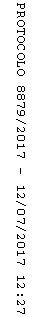 